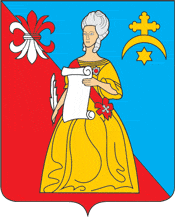 АДМИНИСТРАЦИЯгородского поселения «Город Кремёнки»Жуковского района Калужской областипроектПОСТАНОВЛЕНИЕ        ___________________________                                                                             _________________г.КремёнкиВ соответствии с пунктом 26 части 1 статьи 16 Федерального закона от 06.10.2003 N 131-ФЗ "Об общих принципах организации местного самоуправления в Российской Федерации", статьей 72 Земельного кодекса Российской Федерации, частью 1 статьи 8.2 Федерального закона от 26.12.2008 N 294-ФЗ "О защите прав юридических лиц и индивидуальных предпринимателей при осуществлении государственного контроля (надзора) и муниципального контроля", постановлением Правительства Калужской области от 23.09.2016 N 517 "Об утверждении Порядка осуществления муниципального земельного контроля на территории Калужской области", Уставом муниципального образования "Город Кремёнки", Администрация ГП «Город Кременки»ПОСТАНОВЛЯЕТ:1.Внести изменения в Постановление от 01.11.2019 г. № 195-п «Об утверждении программы профилактики нарушений юридическими лицами и индивидуальными предпринимателями обязательных требований при осуществлении муниципального контроля на 2020год и плановый период 2021 и 2022 годов».2.Изложить Программу профилактики нарушений юридическими лицами и индивидуальными предпринимателями обязательных требований при осуществлении муниципального контроля на 2020год и плановый период 2021 и 2022 годов» в новой редакции.3. Настоящее Постановление вступает в силу после его официального опубликования.4. Контроль за исполнением настоящего Постановления возложить на Заместителя Главы Администрации – начальника отдела  по экономическому развитию и управлению муниципальным имуществом, на заместителя Главы Администрации – начальника отдела муниципального хозяйства каждый в своей части.Глава Администрации городского поселения «Город Кремёнки»                                                Т.Д. Калинкина Приложениек ПостановлениюАдминистрации ГП «Город Кремёнки»от ______________________ г. N            -пПРОГРАММАПРОФИЛАКТИКИ НАРУШЕНИЙ ЮРИДИЧЕСКИМИ ЛИЦАМИ И ИНДИВИДУАЛЬНЫМИПРЕДПРИНИМАТЕЛЯМИ ОБЯЗАТЕЛЬНЫХ ТРЕБОВАНИЙ ПРИ ОСУЩЕСТВЛЕНИИМУНИЦИПАЛЬНОГО КОНТРОЛЯ НА 2020 ГОД И ПЛАНОВЫЙ ПЕРИОД 2021 и 2022 ГОДОВРаздел 1. ОБЩИЕ ПОЛОЖЕНИЯ1.1. Настоящая Программа профилактики нарушений юридическими лицами и индивидуальными предпринимателями обязательных требований (далее - программа) разработана в соответствии с Федеральным законом от 26 декабря 2008 года N 294-ФЗ "О защите прав юридических лиц и индивидуальных предпринимателей при осуществлении государственного контроля (надзора) и муниципального контроля" в целях организации проведения органом муниципального контроля Администрации ГП «Город Кремёнки» - профилактики нарушений требований, установленных муниципальными правовыми актами, а также требований, установленных федеральными законами и иными нормативными правовыми актами Российской Федерации, законами Калужской области, в случаях, если соответствующие виды контроля относятся к вопросам местного значения поселения (далее - обязательные требования), в целях предупреждения возможного нарушения подконтрольными субъектами обязательных требований и снижения рисков причинения ущерба охраняемым законом ценностям.1.2. Задачами программы являются:1.2.1. Укрепление системы профилактики нарушений обязательных требований путём активизации профилактической деятельности.1.2.2. Выявление причин, факторов и условий, способствующих нарушениям обязательных требований.1.2.3. Повышение правосознания и правовой культуры руководителей юридических лиц и индивидуальных предпринимателей.1.3. Срок реализации программы – 2020 год.Раздел 2. АНАЛИТИЧЕСКАЯ ЧАСТЬ.2.1. Виды осуществляемого муниципального контроля Администрацией ГП «Город Кремёнки»:-муниципальный контроль в сфере владения, пользования и  распоряжения имуществом, находящимся в муниципальной собственности (имущественный контроль); -муниципальный земельный контроль;-муниципальный контроль за сохранностью автомобильных дорог местного значения в границах городского поселения;-муниципальный финансовый контроль;-муниципальный жилищный контроль  в части жилого фонда, находящегося в казне городского поселения;-муниципальный контроль в сфере торговли;-муниципальный контроль в сфере благоустройства;-муниципальный контроль в сфере закупок;2.2. Субъекты, в отношении которых осуществляется муниципальный контроль: - индивидуальные предприниматели; - юридические лица.2.3. Обязательные требования,  установленные муниципальными правовыми актами, оценка соблюдения которых является предметом муниципального контроля содержатся в следующих нормативных правовых актах:Конституция Российской Федерации от 12.12.93.;Бюджетный Кодекс Российской Федерации от 31.07.98. №145-фз;Земельный Кодекс Российской Федерации от 25.10.01. №136-фз;федеральные законы: от 06.10.03. №131-ФЗ «Об общих принципах организации местного самоуправления в Российской Федерации»,от 26.12.08. №294-ФЗ «О защите прав юридических лиц и индивидуальных предпринимателей при осуществлении государственного контроля (надзора) и муниципального контроля;Постановление Администрации ГП «Город Кременки» от 21.05.2019 № 94-п  «Об утверждении Положения о комиссии по контролю за соблюдением Правил благоустройства территории городского поселения «Город Кременки»Постановление Администрации городского поселения "Город  Кременки" от 20.06.2017 N 88-п "Об утверждении Положения "Об осуществлении муниципального земельного контроля на территории городского поселения "Город Кременки"Постановление «Об утверждении регламента по исполнению муниципальной функции по осуществлению муниципального земельного контроля на территории городского поселения «Город Кременки» Постановление Администрации № 150-п от 28.12. "Об утверждении административного регламента осуществления муниципального контроля в сфере торговли, услуг и защиты прав потребителей"Постановление Администрации городского поселения "Город  Кременки" от 28.12.2012 N 151-п "Об утверждении Административного регламента о порядке организации и осуществления муниципального контроля в соответствующих сферах деятельности на территории муниципального образования городского поселения "Город Кременки"Постановление администрации городского поселения "Г. Кременки" от 28.12.2012 N 153-п "Об утверждении Положения "О порядке осуществления муниципального контроля за обеспечением сохранности автомобильных дорог местного значения в границах населенных пунктов городского поселения "Город Кременки"
(вместе с "Регламентом осуществления муниципального контроля за обеспечением сохранности автомобильных дорог местного значения в границах населенных пунктовПостановление Администрации городского поселения "Город  Кременки" от 28.12.2012 N 152-п "Об утверждении Положения о порядке осуществления муниципального жилищного контроля в городском поселении "Город Кременки"В 2019 году  в ГП «Город Кремёнки»  осуществлялся контроль:- отделом  экономического развития и управления муниципальным имуществом Администрации ГП «Город Кремёнки»;-финансовым отделом Администрации ГП «Город Кремёнки»;-отделом муниципального хозяйства Администрации ГП «Город Кремёнки»;- главным архитектором.Эксперты и экспертные организации к проведению мероприятий по контролю не привлекались, финансирование для указанных целей не предусматривалось. Факты причинения юридическими лицами и индивидуальными предпринимателями, в отношении которых осуществлялись контрольно- надзорные мероприятия, вреда жизни и здоровью граждан, вреда животным, растениям, окружающей среде, объектам культурного наследия (памятникам истории и культуры) народов Российской Федерации, имуществу физических и юридических лиц, безопасности государства, а также о случаях возникновения чрезвычайных ситуаций природного и техногенного характера, в 2019 году не установлены.          Случаев причинения юридическими лицами и индивидуальными предпринимателями, в отношении которых осуществлялись контрольно-надзорные мероприятия, вреда жизни и здоровью граждан, вреда животным, растениям, окружающей среде, объектам культурного наследия (памятникам истории и культуры) народов Российской Федерации, имуществу физических и юридических лиц, безопасности государства, а также случаев возникновения чрезвычайных ситуаций природного и техногенного характера не установлено.        Мероприятия по профилактике нарушений обязательных требований осуществлялись должностными лицами, уполномоченными на осуществление муниципального контроля. Выдача предостережений о недопустимости нарушения обязательных требований не осуществлялась.В отчетном периоде проверок в отношении субъектов малого предпринимательства не проводилось.Информация об НПА и о работе контрольных органов является открытой для всех заинтересованных лиц и размещена на официальном сайте Администрации ГП «Город Кремёнки» в сети Интернет.В целях предупреждения нарушений юридическими лицами и индивидуальными предпринимателями обязательных требований, устранения причин, факторов и условий, способствующих нарушениям обязательных требований проводится профилактическая / методическая работа с юридическими лицами и индивидуальными предпринимателями, в   форме бесед и консультаций. Сведения об оспаривании в суде юридическими лицами и индивидуальными предпринимателями оснований и результатов проведения в отношении их мероприятий по контролю (количество удовлетворённых судом исков, типовые основания для удовлетворения обращений истцов, меры реагирования, принятые в отношении должностных лиц органов муниципального контроля) отсутствуют. Нарушений обязательных требований, представляющих непосредственную угрозу причинения вреда жизни и здоровью граждан, вреда животным, растениям, окружающей среде и т.д., в деятельности индивидуальных предпринимателей не выявлено.               Плановые проверки в отношении юридических лиц, индивидуальных предпринимателей, отнесённых в соответствии со статьёй 4 Федерального закона от 24 июля 2007 года N 209-ФЗ "О развитии малого и среднего предпринимательства в Российской Федерации" к субъектам малого предпринимательства, сведения о которых включены в единый реестр субъектов малого и среднего предпринимательства, не проводятся с 1 января 2019 года по 31 декабря 2020 года, за исключением:         1) плановых проверок, проводимых в рамках видов государственного контроля (надзора), по которым установлены категории риска, классы (категории) опасности, а также критерии отнесения деятельности юридических лиц, индивидуальных предпринимателей и (или) используемых ими производственных объектов к определенной категории риска либо определенному классу (категории) опасности;       2) плановых проверок юридических лиц, индивидуальных предпринимателей, осуществляющих виды деятельности, перечень которых устанавливается Правительством Российской Федерации в соответствии с частью 9 статьи 9  Федерального закона от 26.12.2008 N 294-ФЗ;     3) плановых проверок юридических лиц, индивидуальных предпринимателей при наличии у органа государственного контроля (надзора), органа муниципального контроля информации о том, что в отношении указанных лиц ранее было вынесено вступившее в законную силу постановление о назначении административного наказания за совершение грубого нарушения, определенного в соответствии с Кодексом Российской Федерации об административных правонарушениях, или административного наказания в виде дисквалификации или административного приостановления деятельности либо принято решение о приостановлении и (или) аннулировании лицензии, выданной в соответствии с Федеральным законом от 4 мая 2011 года N 99-ФЗ "О лицензировании отдельных видов деятельности", и с даты окончания проведения проверки, по результатам которой вынесено такое постановление либо принято такое решение, прошло менее трех лет. При этом в ежегодном плане проведения плановых проверок помимо сведений, предусмотренных частью 4 статьи 9 Федерального закона от 26.12.2008 N 294-ФЗ, приводится информация об указанном постановлении или решении, дате их вступления в законную силу и дате окончания проведения проверки, по результатам которой вынесено такое постановление либо принято такое решение;       4) плановых проверок, проводимых по лицензируемым видам деятельности в отношении осуществляющих их юридических лиц, индивидуальных предпринимателей;       5) плановых проверок, проводимых в рамках:а) федерального государственного надзора в области обеспечения радиационной безопасности;б) федерального государственного контроля за обеспечением защиты государственной тайны;в) внешнего контроля качества работы аудиторских организаций, определенных Федеральным законом от 30 декабря 2008 года N 307-ФЗ "Об аудиторской деятельности";г) федерального государственного надзора в области использования атомной энергии;д) федерального государственного пробирного надзора.         Проведение плановой проверки с нарушением вышеуказанных требований является грубым нарушением требований законодательства о государственном контроле (надзоре) и муниципальном контроле и влечет недействительность результатов проверки в соответствии с частью 1 статьи 20 Федерального закона от 26.12.2008 N 294-Ф.2.3. Настоящая Программа профилактики нарушений юридическими лицами и индивидуальными предпринимателями обязательных требований (далее – программа) разработана в соответствии с Федеральным законом от 26 декабря 2008 года № 294-ФЗ «О защите прав юридических лиц и индивидуальных предпринимателей при осуществлении государственного контроля (надзора) и муниципального контроля» и  в целях организации мероприятий по  профилактике нарушений юридическими лицами и индивидуальными предпринимателями обязательных требований, установленных федеральными законами и иными нормативными правовыми актами Российской Федерации , областными законами и  нормативными правовыми актами Новгородской области,  муниципальными правовыми актами в случаях, если соответствующие виды контроля относятся к вопросам местного значения района  (далее – обязательные требования), в целях предупреждения возможного нарушения подконтрольными субъектами обязательных требований и снижения рисков причинения ущерба охраняемым законом ценностям.2.3.1.. Задачами программы являются:2.3.2. Укрепление системы профилактики нарушений обязательных требований путём активизации профилактической деятельности.2.3.3. Выявление причин, факторов и условий, способствующих нарушениям обязательных требований.2.3.4. Повышение правосознания и правовой культуры руководителей юридических лиц и индивидуальных предпринимателей.2.4. Для оценки мероприятий по профилактике нарушений и в целом программы профилактики нарушений с учётом достижения целей программы профилактике нарушений устанавливаются отчётные показатели. Отчётные показатели Программы предназначены способствовать максимальному достижению сокращения количества нарушений субъектами, в отношении которых осуществляется муниципальный контроль, обязательных требований, включая устранение причин, факторов и условий, способствующих возможному нарушению обязательных требований законодательства.Раздел 3. ПЛАН МЕРОПРИЯТИЙ ПО ПРОФИЛАКТИКЕ НАРУШЕНИЙ НА 2020 ГОДРаздел 4. ПРОЕКТ ПЛАНА МЕРОПРИЯТИЙ ПО ПРОФИЛАКТИКЕ НАРУШЕНИЙ НА 2021-2022 ГОДЫ№ п/пнаименование показателя2020 год2021 год2022 год1.Исполнение  мероприятий программы профилактики нарушений100%100%100%2. Информированность подконтрольных субъектов, в отношении которых проводится проверка  о содержании обязательных требований100%100%100%3. Информированность подконтрольных субъектов о порядке проведения проверок, правах подконтрольных субъектов при проведении проверокНе менее 70% опрошенныхНе менее 70% опрошенныхНе менее 70% опрошенных№ п/пНаименование мероприятияСрок (периодичность)проведения мероприятияОтветственный исполнитель1.Актуализация на официальном сайте Администрации ГП «Город Кремёнки» в разделе «Муниципальный контроль» для каждого вида муниципального контроля перечней нормативных правовых актов или их отдельных частей, содержащих обязательные требования, оценка соблюдения которых является предметом муниципального контроля, а также текстов соответствующих нормативных правовых актов, иных нормативных правовых актов для каждого вида муниципального контроля.В течение года (по мере необходимости)Должностные лица, уполномоченные   на осуществление муниципального контроля2.Осуществление информирования юридических лиц, индивидуальных предпринимателей по вопросам соблюдения обязательных требований, требований, установленных муниципальными правовыми актами, в том числе посредством разработки и опубликования руководств по соблюдению обязательных требований, разъяснительной работы в средствах массовой информации и (или) иными способами. В течение года (по мере необходимости)Должностные лица, уполномоченные   на осуществление муниципального контроля3.Обеспечение подготовки и распространения комментариев о содержании новых нормативных актов, рекомендаций о проведении необходимых мероприятий, направленных на внедрение и обеспечение соблюдения обязательных требований .В течение года (по мере необходимости)Ведущий эксперт по правовым вопросам и нотариальным действиям.Должностные лица, уполномоченные  на осуществление муниципального контроля4.Осуществление профилактической / методической работы с юридическими лицами и индивидуальными предпринимателями, в   форме бесед и консультаций. В течение года (по мере необходимости)Должностные лица, уполномоченные   на осуществление муниципального контроля5.Обеспечение регулярного (не реже одного раза в год) обобщения практики осуществления в соответствующей сфере деятельности муниципального контроля и размещение на официальном сайте Администрации соответствующих обобщений, в том числе с указанием наиболее часто встречающихся случаев нарушений обязательных требований с рекомендациями в отношении мер, которые должны приниматься юридическими лицами, индивидуальными предпринимателями в целях недопущения таких нарушений в   разделе «Муниципальный контроль»II кварталДолжностные лица, уполномоченные   на осуществление муниципального контроля6.Выдача предостережений о недопустимости нарушения обязательных требований в соответствии с частями 5 - 7 статьи 8.2 Федерального закона от 26 декабря 2008 года № 294-ФЗ «О защите прав юридических лиц и индивидуальных предпринимателей при осуществлении государственного контроля (надзора) и муниципального контроля». В течение года (по мере необходимости)Должностные лица, уполномоченные   на осуществление муниципального контроля№ п/пНаименование мероприятияСрок (периодичность)проведения мероприятияОтветственный исполнитель1.Актуализация на официальном сайте Администрации ГП «Город Кремёнки»в  разделе «Муниципальный контроль» для каждого вида муниципального контроля перечней нормативных правовых актов или их отдельных частей, содержащих обязательные требования, оценка соблюдения которых является предметом муниципального контроля, а также текстов соответствующих нормативных правовых актов, иных нормативных правовых актов для каждого вида муниципального контроля.В течение года (по мере необходимости)Должностные лица, уполномоченные   на осуществление муниципального контроля2.Осуществление информирования юридических лиц, индивидуальных предпринимателей по вопросам соблюдения обязательных требований, требований, установленных муниципальными правовыми актами, в том числе посредством разработки и опубликования руководств по соблюдению обязательных требований, разъяснительной работы в средствах массовой информации и иными способами. В течение года (по мере необходимости)Должностные лица, уполномоченные  на осуществление муниципального контроля3.Обеспечение подготовки и распространения комментариев о содержании новых нормативных актов, рекомендаций о проведении необходимых мероприятий, направленных на внедрение и обеспечение соблюдения обязательных требований .В течение года (по мере необходимости)Должностные лица, уполномоченные   на осуществление муниципального контроля4.Осуществление профилактической / методической работы с юридическими лицами и индивидуальными предпринимателями, в   форме бесед и консультаций. В течение года (по мере необходимости)Должностные лица, уполномоченные   на осуществление муниципального контроля5.Обеспечение регулярного (не реже одного раза в год) обобщения практики осуществления в соответствующей сфере деятельности муниципального контроля и размещение на официальном сайте Администрации соответствующих обобщений, в том числе с указанием наиболее часто встречающихся случаев нарушений обязательных требований с рекомендациями в отношении мер, которые должны приниматься юридическими лицами, индивидуальными предпринимателями в целях недопущения таких нарушений в подразделе «Информация для сведения»  раздела «Муниципальный контроль»II кварталДолжностные лица, уполномоченные   на осуществление муниципального контроля6.Выдача предостережений о недопустимости нарушения обязательных требований в соответствии с частями 5 - 7 статьи 8.2 Федерального закона от 26 декабря 2008 года № 294-ФЗ «О защите прав юридических лиц и индивидуальных предпринимателей при осуществлении государственного контроля (надзора) и муниципального контроля». В течение года (по мере необходимости)Должностные лица, уполномоченные   на осуществление муниципального контроля